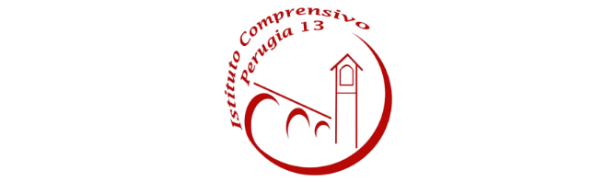 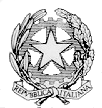 ISTITUTO COMPRENSIVO PERUGIA 13Sede Legale: Via Garigliano, 9 – 06134 Ponte Valleceppi (PG)Sede Amministrativa: Via Brenta s.n.c. – 06134 Ponte ValleceppiCod. Mecc. PGIC854007 – Cod. Fisc. 94152350545Tel. 075 5928004 – 075 6920177 – Sito Web: www.icperugia13.edu.it DOCUMENTO DI PASSAGGIOSCUOLA INFANZIASCUOLA PRIMARIADI _____________________________________________________________________DATI ANAGRAFICICOGNOME___________________________ NOME___________________________NATO/A A____________________________ IL______________________________RESIDENTE a __________________________________________________________VIA__________________________________ n. _____________________________PADRE (cognome)___________________________ (nome) ____________________Nato a____________________________________ il _________________________MADRE (cognome)__________________________ (nome) ____________________Nata a____________________________________ il _________________________ALTRI COMPONENTI DELLA FAMIGLIA ________________________________________________________________________________________________________________________________________________________________________________________________________________________________________________________________________________MODALITA’ E CARATTERISTICHE DI FREQUENZA DELLA SCUOLA DELL’INFANZIAEtà del bambino/a all’inizio della frequenza:              anni Frequenza asilo nido                                                   SI                    NOVI RACCONTIAMO NOSTRO FIGLIOAccogliere un bambino nella scuola dell’infanzia significa creare le condizioni che favoriscano il più possibile la percezione di un clima positivo che, in questa fase delicata dello sviluppo personale, consenta di superare i timori verso un’esperienza nuova e il disorientamento iniziale. Vi chiediamo, perciò, di raccontarci il vostro bambino. Attraverso la storia di ognuno (il racconto delle abitudini, delle preferenze personali, del bisogno di protezione o di autonomia) si costruisce un rapporto di fiducia.Ma cominciamo da voi mamme e papà.Se vi va descrivete un momento emozionante vissuto con vostro figlio.______________________________________________________________________________________________________________________________________________________________________________________________________________________________________________________________________________________________________________________________________________________________________________________________________________________________Come vi sentite quando dovete separarvi da vostro figlio? ______________________________________________________________________________________________________________________________________________________________________________________________________________________________________________________________________________________________________________________________________________________________________________________________________________________________Quali emozioni avete provato quando vostro figlio ha iniziato a frequentare la scuola dell'infanzia? _________________________________________________________________________________________________________________________________________________________________________________________________________________________________________________________________________________________________________________________________________________________NOSTRO FIGLIO E LA SUA STORIADIMENSIONE AFFETTIVA E RELAZIONALE(Qual è il rapporto del bambino con i genitori con i fratelli con gli adulti presenti in famiglia, con gli altri bambini) __________________________________________________________________________________________________________________________________________________________________________________________________________________________________________________________________________________________________________________________________________________________________________________________________________________________________________________________________________________________________________________________________________________________________________________________________________________________________________________________________________________________________________________ABITUDINI E PREFERENZE(Quali sono i suoi giochi preferiti? Trascorre molto tempo davanti alla televisione, cellulare, tablet...? È abituato a dormire il pomeriggio? Partecipa ad attività extrascolastiche?)__________________________________________________________________________________________________________________________________________________________________________________________________________________________________________________________________________________________________________________________________________________________________________________________________________________________________________________________________________________________________________________________________________________________________________________________________________________________________________________________________________________________________________________AUTONOMIA PERSONALE (Va in bagno da solo? Prova a vestirsi/svestirsi da solo? Mangia da solo?)_________________________________________________________________________________________________________________________________________________________________________________________________________________________________________________________________________________________________________________________________________________________ALIMENTAZIONE (Qual è il suo rapporto con il cibo?)______________________________________________________________________________________________________________________________________________________________________________________________________________________________________________________________________________________________________________________________________________________________________________________________________________________________SONNO (Si addormenta da solo? Dorme nella propria camera? E’ abituato al riposo pomeridiano? Usa abitualmente il ciuccio?)______________________________________________________________________________________________________________________________________________________________________________________________________________________________________________________________________________________________________________________________________________________________________________________________________________________________ATTENZIONE A... Eventuali allergie: Eventuali problemi di salute: Eventuali difficoltà: Eventuali paure___________________________________________________________________________________________________________________________________________________________________________________________________________________________________________________________________________________________________________________________________________________________________________________________________________________________________________________________________________________________________TEMPO SCUOLA UTILIZZATO DAL BAMBINOAnnotazioni particolari……………………………………………………………………………………………….…………………………………………………………………………………………………………………………………..CONTINUITA’ DI FREQUENZAMotivazione dell’eventuale frequenza saltuariaAnni 2/3…………………………………………………………………………….Anni 3/4:……………………………………………………………………………..Anni 4/5………………………………………………………………………………Anni 5/6…………………………………………………………………………….PROFILO DESCRITTIVO/NARRATIVO anni 2/3Anno scolastico…………….PROFILO DESCRITTIVO/NARRATIVO anni 3/4Anno scolastico PROFILO DESCRITTIVO/NARRATIVO anni 4/5Anno scolastico PROFILO DI USCITA DALLA SCUOLA DELL’INFANZIAAnno scolastico ISTITUTO COMPRENSIVO PERUGIA 13SCHEDA DI CERTIFICAZIONE DELLE COMPETENZEAL TERMINE DELLA SCUOLA DELL’INFANZIATenuto conto dei livelli di competenza evidenziati nelle Indicazioni per il Curricolo del 2012 al termine della Scuola dell’Infanzia, del Curricolo di Istituto, dell’intero percorso scolastico dell’alunnoIl Dirigente Scolastico e i DocentiCERTIFICANOche l’alunno/a, nato/a a il , ha frequentato nell’anno scolastico  /  la sez.  con orario settimanale di  ore; ha raggiunto i livelli di competenza di seguito illustrati.ULTERIORI NOTEL’alunno/a ha inoltre mostrato significative competenze nello svolgimento di attività relativamente a: Le insegnanti                                                                                                     Il Dirigente Scolastico                                                                                                                             Dott.ssa Simona TanciTEMPO DI RIFLESSIONICon i bambini di 5anni facciamo memoria dei vissuti e di quanto appreso. Attraverso un’intervista registriamo riflessioni, pensieri e idee dei bambini intorno alle esperienze fatte negli anni di frequenza alla scuola dell’infanzia.Che cosa ti è piaciuto di più della scuola? ________________________________________________________________________________________________________________________________________________________________________________________________________________________________________________________________________________________________________________________________________________________Che cosa ti riesce meglio? ____________________________________________________________________________________________________________________________________________________________________________________________________________________________________________________________________________________Quali sono le attività più facili e più difficili e perché? ____________________________________________________________________________________________________________________________________________________________________________________________________________________________________________________________________________________Sei riuscito meglio da solo nelle attività oppure insieme ai tuoi compagni? ____________________________________________________________________________________________________________________________________________________________________________________________________________________________________________________________________________________Quali sono i tuoi spazi preferiti? _________________________________________________________________________________________________________________________________________________________________________________________________________________________________________________________________________________________________________________________________________________________ETA’TEMPO PIENOTURNO ANTIM.ALTROANNI 2/3ANNI 3/4ANNI 4/5ANNI 5/6ETA’SINOIN PARTEANNI 2/3ANNI 3/4ANNI 4/5ANNI 5/6Maturazione dell’identitàInserimentoRelazioniBisogniConquista dell’autonomia MovimentoOrientamentoGestione dei propri bisogniRegoleSviluppo delle competenzegiocomodalità di comunicazione ed espressionepartecipazioneMaturazione dell’identitàInserimentoRelazioniBisogniEspressione di séConquista dell’autonomia MovimentoOrientamentoGestione dei propri bisogniRegoleSviluppo delle competenzeGiocoComunicazione Rappresentazione di séPartecipazioneMaturazione dell’identitàInserimentoRelazioniBisogniEspressione di séConquista dell’autonomia MovimentoOrientamentoGestione dei propri bisogniRegoleCompitiRuoliScelteSviluppo delle competenzeGiocoComunicazione Rappresentazione di sé e del mondoPartecipazioneConsolidamento dell’identitàSviluppo dell’autonomiaPrime esperienze di cittadinanzaConoscenza di sé (imparare a conoscersi)Identità sessualeStima di séFiducia nelle proprie capacità e fiducia negli altriConoscenza ed espressione delle proprie e altrui emozioniPartecipazione alla vita scolasticaCondivisione, conoscenza e rispetto delle regoleSensibilità verso gli altriRispetto per le diverse cultureGiochi costruttivi e creativi con gli altriSpirito di iniziativa Motivazione e curiositàCapacità comunicative Argomentare, confrontarsi, sostenere le proprie ragioni con adulti e bambini (esercizio del dialogo)Consolidamento delle autonomie di base(igiene personale, abbigliamento, alimentazione)Autonomia nell’utilizzo dello spazio di vita, nelle relazioni, nel gioco, nelle attività manipolative, creative, grafico-pittoriche…Responsabilizzazione (rispetto di sé, degli altri, delle regole, nello svolgimento di compiti assegnati, elaborazione personale…)Porre domande sui temi esistenziali, sulle diversità culturali, su ciò che è bene e ciò che è male, sulla giustizia e raggiungere una prima consapevolezza dei propri diritti e doveri e delle regole del vivere insiemeAssumere comportamenti ed atteggiamenti sempre più consapevoli. Primi approcci virtuosi ai dispositivi tecnologici.IRCLivelloIndicatori esplicativi A – AvanzatoB – IntermedioC – BaseD – In via di acquisizioneIl bambino rispetta ed esegue le consegne, affronta situazioni problematiche in autonomia, mostrando padronanza di conoscenze e abilità.Il bambino esegue le consegne, affronta situazioni nuove mostrando di saper utilizzare conoscenze e abilità.Il bambino esegue semplici consegne in situazioni note mostrando di possedere conoscenze e abilità fondamentali.Il bambino, se opportunatamente guidato, esegue semplici consegne, in situazioni note.PROFILO DELLE COMPETENZECOMPETENZE CHIAVECAMPI DI ESPERIENZA COINVOLTILIVELLOSa raccontare, narrare, descrivere situazioni ed esperienze vissute, comunica e si esprime con una pluralità di linguaggi, utilizza con sempre maggiore proprietà la lingua italiana. Comprende e reagisce a istruzioni verbali. Saluta, si presenta, nomina oggetti, animali, persone, parti del corpo, colori. Esegue canzoni e filastrocche.Competenza alfabetica funzionaleI discorsi e le paroleScopre la presenza di lingue diverse.Comprende e reagisce a istruzioni verbali. Saluta, si presenta, nomina oggetti, animali, persone, parti del corpo, colori. Esegue canzoni e filastrocche.Competenza multilinguisticaI discorsi e le paroleDimostra prime abilità di tipo logico, inizia ad interiorizzare le coordinate spazio-temporali.Rileva le caratteristiche principali di eventi, oggetti, situazioni, formula ipotesi, ricerca soluzioni a situazioni problematiche di vita quotidiana.Osserva i fenomeni naturali e i loro cambiamentiCompetenza matematica e competenza in scienze, tecnologie e ingegneriaLa conoscenza del mondoInizia ad orientarsi nel mondo dei simboli, delle rappresentazioni, dei media, delle tecnologieCompetenza digitaleTuttiÈ attento alle consegne, si appassiona, porta a termine il lavoro, è consapevole dei processi realizzati e li documenta.Coglie diversi punti di vista, riflette e negozia significati,Utilizza gli errori come fonte di conoscenza.Competenza personale, sociale e capacità di imparare ad imparareTutti Riconosce ed esprime le proprie emozioni, è consapevole di desideri e paure, avverte gli stati d’animo propri e altrui.Condivide esperienze e giochi, utilizza materiali e risorse comuni, affronta gradualmente i conflitti e ha iniziato a riconoscere le regole del comportamento nei contesti privati e pubblici.Ha un positivo rapporto con la propria corporeità, ha maturato una sufficiente fiducia in sé, è progressivamente consapevole delle proprie risorse, dei propri limiti, quando occorre sa chiedere aiuto.Coglie diversi punti di vista, riflette e negozia significati Rispetta le regole condivise, collabora per la costruzione del bene comune. Assume responsabilità, chiede aiuto nelle difficoltà e sa fornire aiuto a chi ne ha bisogno.Competenza in materia di cittadinanzaIl sé e l’altroManifesta curiosità e voglia di sperimentare, interagisce con le cose, l’ambiente e le persone, percependone le reazioni ed i cambiamenti.Dimostra originalità e spirito di iniziativa. E’ in grado di realizzare semplici progetti da solo o con i coetaneiCompetenza imprenditorialeTutti Ha sviluppato l’attitudine a porsi domande di senso su questioni etico-morali. Si esprime in modo personale con creatività e partecipazione.Riconosce l’esistenza  pluralità di una pluralità di culture, lingue, esperienze.Competenza in materia di consapevolezza ed espressione culturaleIl sé e l’altro